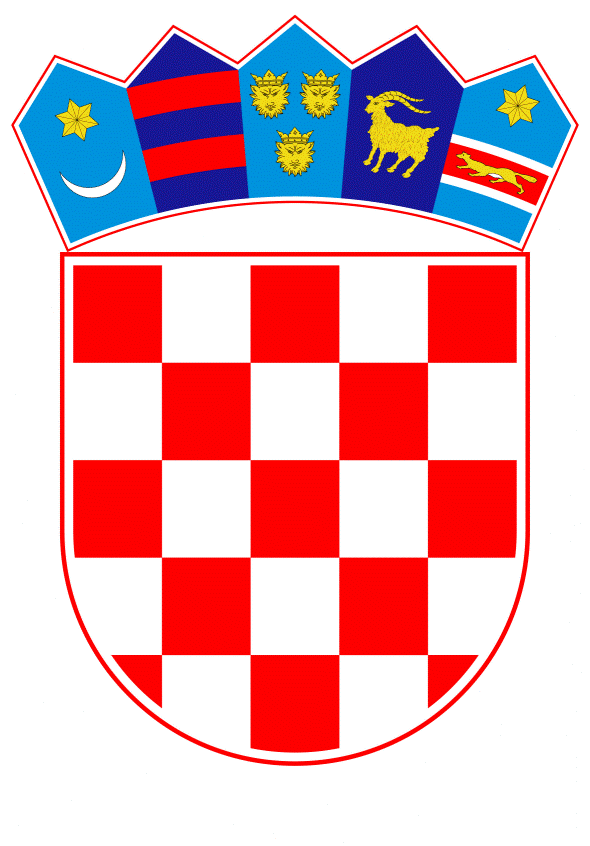 VLADA REPUBLIKE HRVATSKEZagreb, 22. kolovoza 2019.______________________________________________________________________________________________________________________________________________________________________________________________________________________________Prijedlog Na temelju članka 54. stavak 1. u vezi s člankom 65. stavkom 3. Zakona o sustavu državne uprave (»Narodne novine«, broj 66/19) Vlada Republike Hrvatske je na sjednici održanoj ----------------- 2019. godine donijelaUREDBUO IZMJENAMA UREDBE O UNUTARNJEM USTROJSTVU MINISTARSTVA ZDRAVSTVAČlanak 1.U Uredbi o unutarnjem ustrojstvu Ministarstva zdravstva (»Narodne novine«, broj 14/17 i 15/19), u članku 2. stavku 1. točci 7. riječi „Uprava za sanitarnu inspekciju“ zamjenjuju se riječima „Uprava za javnozdravstvenu zaštitu“. Članak 2.Naslov iznad članka 48. i članci 48. do 56. mijenjaju se i glase: „7. UPRAVA ZA JAVNOZDRAVSTVENU ZAŠTITUČlanak 48.Uprava za javnozdravstvenu zaštitu obavlja upravne, stručne i druge poslove vezane za provedbu nacionalnih i europskih javnozdravstvenih politika u cilju zaštite zdravlja ljudi i  okoliša; prati i predlaže mjere za unaprjeđenje zaštite zdravlja ljudi i okoliša u području, zaštite od buke, zaštite od neionizirajućih zračenja, genetski modificiranih organizama, sigurnosti hrane i vode za ljudsku potrošnju, predmeta opće uporabe, ograničavanja uporabe duhana i srodnih proizvoda, kemikalija, biocidnih proizvoda; priprema stručne podloge za nacrte prijedloga zakona i drugih propisa iz djelokruga rada; prati i sudjeluje u usklađivanju i provedbi propisa Europske unije iz djelokruga rada; podnosi izvješća sukladno djelokrugu, definira i predlaže strateške ciljeve, prati pokazatelje uspješnosti iz djelokruga rada, izvješćuje o realizaciji postavljenih ciljeva i utvrđuje rizike, prati rad i surađuje na području zaštite zdravlja ljudi i okoliša sa strukovnim komorama, zavodima, agencijama, međunarodnim organizacijama i institucijama te radnim tijelima Europske unije u području djelokruga rada; priprema i daje stručna mišljenja na predstavke i pritužbe iz djelokruga rada, sudjeluje u pripremi državnog proračuna, brine da svaki rashod  bude opravdan stvarnom potrebom i potvrđen prethodnom kontrolom.Za obavljanje poslova iz djelokruga  Uprave za javnozdravstvenu zaštitu ustrojavaju se:7.1. Sektor za zdravstvenu ekologiju i pravnu podršku7.2. Sektor za sigurnost hrane i  epidemiologiju.„7.1. Sektor za zdravstvenu ekologiju i pravnu podrškuČlanak 49. Sektor za zdravstvenu ekologiju i pravnu podršku obavlja upravne, stručne i druge poslove koji se odnose na proizvodnju, promet i uporabu opasnih kemikalija, biocidne proizvode; izvore neionizirajućih zračenja; predmete opće uporabe, duhanske i srodne proizvode; zaštitu od buke; priprema odgovore na predstavke i pritužbe iz djelokruga rada; priprema stručne podloge za nacrte prijedloga zakona i drugih propisa iz djelokruga rada, priprema stručne podloge za nacrte prijedloga propisa iz djelokruga rada koji se usklađuju s pravnom stečevinom Europske unije, izrađuje mišljenja o primjeni propisa iz djelokruga rada; priprema mišljenja na nacrte prijedloga zakona te mišljenja i suglasnosti na podzakonske propise drugih tijela državne uprave u pitanjima povezanima s djelokrugom; sudjeluje u radu međunarodnih institucija; surađuje sa i sudjeluje u radu radnih tijela Europske unije i njezinih agencija u svrhu zastupanja nacionalnih stajališta za potrebe kreiranja novih politika Europske unije; priprema odgovore na upite Hrvatskoga sabora, Vlade Republike Hrvatske i drugih tijela državne uprave, udruga građana te pravnih i fizičkih osoba; sudjeluje u edukaciji nadležnih inspekcija u svom djelokrugu; brine da svaki rashod bude opravdan stvarnom potrebom i potvrđen prethodnom kontrolom.Za obavljanje poslova iz djelokruga rada Sektora za zdravstvenu ekologiju i pravnu podršku ustrojavaju se:7.1.1. Služba za  ekologiju7.1.2. Služba za zaštitu od zračenja i ograničavanje uporabe duhanskih i srodnih            proizvoda.7.1.3. Služba za pravnu podršku“„7.1.1. Služba za  ekologijuČlanak 50. Služba za  ekologiju obavlja upravne, stručne i druge poslove vezane uz provođenje zakona i drugih propisa iz područja kemikalija, biocidnih proizvoda, predmeta opće uporabe, zaštite od buke; ima koordinacijsku ulogu u području zaštite zdravlja od opasnih kemikalija, biocidnih proizvoda, predmeta opće uporabe i zaštitu od buke, kako na nacionalnoj razini, razini Europske unije tako i na globalnoj razini vezano uz provedbu međunarodnih ugovora; priprema stručne podloge za nacrte prijedloga zakona i drugih propisa iz djelokruga rada; priprema i daje mišljenje na nacrte propisa iz djelokruga rada; prati i sudjeluje u usklađivanju i provedbi zakonodavstva Europske unije; utvrđuje uvjete i izrađuje rješenja kojima se odobrava obavljanje djelatnosti proizvodnje, stavljanja na tržište i korištenja opasnih kemikalija; odobrava izvoz propisanih opasnih kemikalija putem europskog notifikacijskog sustava ePIC te surađuje s nadležnim tijelima zemalja uvoznica; surađuje s Ministarstvom unutarnjih poslova u području ograničavanja prometa prekursora eksploziva; surađuje sa i sudjeluje u radu radnih tijela Europske unije i njezinih agencija u svrhu zastupanja nacionalnih stajališta za potrebe kreiranja novih politika Europske unije; sudjeluje kao koordinacijsko tijelo za sudjelovanje vanjskih institucija u radu radnih stručnih grupa u institucijama Europske unije prati i sudjeluje u radu međunarodnih organizacija SAICM (Strategic Approach to International Chemicals Management); UNEP (United Nations Environment Programme); prati i koordinira provedbu međunarodnih ugovora (Roterdamska i Minamatska konvencija); surađuje i koordinira rad stručnih javnih ustanova; sudjeluje u izradi nacionalnih strategija i planova iz djelokruga rada te daje mišljenja i očitovanja na nacionalne strategije i planove drugih predlagatelja; vodi propisane očevidnike/registre iz djelokruga rada ; razmjenjuje podatke o kemikalijama i biocidnim proizvodima na međunarodnoj razini; pruža stručnu pomoć industriji u provedbi obveza koje proizlaze iz europskog zakonodavnog okvira iz djelokruga rada; koristi za stručne poslove europske baze podataka osigurane nadležnim tijelima REACH-IT, R4BP i ePIC koje podliježu posebnim uvjetima informacijske sigurnosti; vodi postupke registracije biocidnih proizvoda; provodi postupke u vezi izdavanja odobrenja za stavljanje biocidnih proizvoda na tržište koji se odnose na međusobno priznavanje odobrenja, biocidne proizvode niskog rizika, paralelnu trgovinu biocidnim proizvodima, obavljanje istraživanje te razvoj neregistriranih biocidnih proizvoda; sudjeluje u postupku ishođenja odobrenja Europske unije za stavljanje biocidnih proizvoda na raspolaganje na tržište Europske unije; vodi registar odobrenih biocidnih proizvoda putem aplikacije R4BP Europske agencije za kemikalije; organizira sastanke Povjerenstva za biocidne proizvode; sudjeluje u postupku odobravanja aktivnih tvari u biocidnim proizvodima, osigurava sigurnu sobu za pristup bazama podataka Europske unije stručnim institucijama koje sudjeluju u ocjenjivanju kemikalija i biocidnih proizvoda; sudjeluje u radu Nacionalnog Povjerenstva za provedbu Konvencije o kemijskom oružju; prijavljuje ozbiljne neželjene učinke koji nastaju uporabom kozmetičkih proizvoda Europskoj komisiji; ispunjava godišnji upitnik za Pan-europski program za promet, okoliš i zdravlje (THE PEP) u dijelu zaštite od buke; prikuplja i dostavlja Europskoj komisiji strateške karte buke i akcijske planove; vodi evidenciju izrađenih strateških karata buke i akcijskih planova; provodi postupke ovlašćivanja pravnih osoba za stručne poslove zaštite od buke; obavlja stručni nadzor nad ovlaštenim pravnim osobama koje obavljaju stručne poslove zaštite od buke; provodi postupak izdavanja rješenja o provedenim mjerama zaštite od buke; sudjeluje u edukaciji nadležnih inspekcija u svom djelokrugu; priprema odgovore na upite Hrvatskog sabora, Vlade Republike Hrvatske i drugih tijela državne uprave, udruge građana te pravnih i fizičkih osoba; definira i predlaže strateške ciljeve iz djelokruga rada; obavlja i druge poslove u okviru djelokruga rada; brine da je svaki rashod opravdan stvarnom potrebom i potvrđen prethodnom kontrolom.“7.1.2. Služba za zaštitu od zračenja i ograničavanje uporabe duhanskih i srodnih proizvodaČlanak 51.Služba za zaštitu od zračenja i ograničavanje uporabe duhanskih i srodnih proizvoda obavlja upravne, stručne poslove i druge poslove u vezi izvora neionizirajućih zračenja i ograničavanja uporabe duhanskih i srodnih proizvoda; ima koordinacijsku ulogu za teme zaštite zdravlja od neionizirajućih zračenja, duhanskih i srodnih proizvoda, kako na nacionalnoj razini, razini Europske unije tako i na globalnoj razini vezano uz provedbu međunarodnih ugovora: surađuje sa i sudjeluje u radu radnih tijela Europske unije i njezinih agencija u svrhu zastupanja nacionalnih stajališta za potrebe kreiranja novih politika Europske unije; obavlja poslove u vezi mjera zaštite profesionalno izloženih djelatnika i ostalog pučanstva od štetnog djelovanja zračenja; prati i analizira stanje i pojave u vezi s primjenom propisa iz područja neionizirajućih zračenja te predlaže mjere za unaprjeđenje stanja; priprema stručne podloge za nacrte prijedloga zakona i provedbenih propisa iz područja neionizirajućih zračenja; priprema i sudjeluje u samoprocjeni važećih propisa iz područja zaštite od neionizirajućeg zračenja, provodi postupke ovlašćivanja pravnih osoba koje obavljaju stručne poslove zaštite od neionizirajućeg zračenja; obavlja stručni nadzor nad ovlaštenim pravnim osobama koje obavljaju stručne poslove zaštite od neionizirajućeg zračenja; obavlja i druge poslove; sudjeluje u edukaciji nadležnih inspekcija u svom djelokrugu; obavlja upravne, stručne i druge poslove u području ograničavanja uporabe duhanskih i srodnih proizvoda, prikuplja podatke o popisu sastojaka i njihovoj količini po vrsti i tipu koji se koriste u proizvodnji duhanskih proizvoda te sudjeluje u nadzoru dostavljanja istih Europskoj komisiji; vodi registar prekogranične prodaje na daljinu elektroničkih cigareta i punila za iste; prati, prikuplja i analizira izvješća drugih nadležnih tijela o provedbi mjera službenih kontrola za područje ograničavanja duhana i srodnih proizvoda; provodi postupke utvrđivanja ispunjavanja uvjeta za prostore za pušenje i pušačke prostore; priprema odgovore na upite Hrvatskoga sabora, Vlade Republike Hrvatske i drugih tijela državne uprave, udruga građana te pravnih i fizičkih osoba iz djelokruga rada; priprema odgovore na predstavke i pritužbe iz djelokruga; obavlja i druge poslove u okviru djelokruga rada; sudjeluje u edukaciji nadležnih inspekcija u svom djelokrugu; brine da je svaki rashod opravdan stvarnom potrebom i potvrđen prethodnom kontrolom.7.1.3. Služba za pravnu podrškuČlanak 52.Služba za pravnu podršku priprema stručna mišljenja i upute za rad u svrhu osiguranja jedinstvenog postupanja te upute o izravnoj primjeni prava Europske unije u području javnozdravstvenih politika; prati nacionalno zakonodavstvo i zakonodavstvo Europske unije u području javnozdravstvenih politika; prati sudsku praksu upravnih sudova u provedbi propisa iz područja javnozdravstvenih politika; predlaže mjere za unaprjeđenje rada na temelju analiza provedbe propisa iz područja javnozdravstvenih politika; sudjeluje u izradi stručnih podloga za nacrte prijedloga propisa iz područja javnozdravstvenih politika, sudjeluje u izradi stručnih podloga za nacrte prijedloga propisa iz područja javnozdravstvenih politika koji se usklađuju s pravnom stečevinom Europske unije, sudjeluje u izradi prijedloga stajališta Republike Hrvatske o prijedlozima uredbi, direktiva i drugih pravnih akata Europske unije iz djelokruga Uprave; izrađuje mišljenja o primjeni propisa iz područja javnozdravstvenih politika; priprema mišljenja na nacrte prijedloga zakona te mišljenja i suglasnosti na podzakonske propise drugih tijela državne uprave, priprema odgovore na upite Hrvatskoga sabora, Vlade Republike Hrvatske i drugih tijela državne uprave, udruga građana te pravnih i fizičkih osoba iz djelokruga rada; priprema odgovore na predstavke i pritužbe iz djelokruga rada; obavlja i druge poslove u okviru djelokruga; sudjeluje u edukaciji nadležnih inspekcija u djelokrugu rada; brine da je svaki rashod opravdan stvarnom potrebom i potvrđen prethodnom kontrolom.7.2. Sektor za sigurnost hrane i  epidemiologiju Članak 53.Sektor za sigurnost hrane i  epidemiologiju obavlja upravne, stručne i druge poslove vezane uz uspostavljanje i provođenje politike za zdravstvenu ispravnost hrane u skladu s posebnim propisom o hrani, predmeta i materijala u dodiru s hranom, genetski modificiranih organizama, epidemiologiju i vodu za ljudsku potrošnju; ovlašćuje laboratorije za vodu za ljudsku potrošnju, ovlašćuje laboratorije za ispitivanje, kontrolu i praćenje GMO-a i proizvoda koji sadrže i/ili se sastoje ili potječu od GMO-a i službene i referentne laboratorije za GMO na području Republike Hrvatske; ovlašćuje pravne osobe za obavljanje stručnih poslova izrade procjene rizika u svrhu stavljanja na tržište GMO-a i proizvoda koji sadrže i/ili se sastoje ili potječu od GMO-a, izdaje rješenja o odstupanjima parametara vode za ljudsku potrošnju; prati i daje smjernice za provedbu službenih kontrola iz nadležnosti; predlaže mjere za unaprjeđenje javnozdravstvene politike iz područja nadležnosti; priprema stručne podloge za zakonske prijedloge i provedbene propise iz djelokruga rada; priprema i daje mišljenja na upite iz djelokruga rada; sudjeluje u izradi strateških i operativnih dokumenata; provodi postupke notificiranja hrane, prati i prikuplja podatke te vodi registre iz djelokruga rada; inicira i sudjeluje u pripremi stručnih podloga za zaštitu zdravlja ljudi i zaštitu okoliša iz područja djelokruga rada, surađuje sa  strukovnim komorama, zavodima, agencijama, međunarodnim organizacijama i institucijama te tijelima Europske unije u području djelokruga; rada prati i sudjeluje u usklađivanju i provedbi zakonodavstva Europske unije; surađuje sa i sudjeluje u radu radnih tijela Europske unije i njezinih agencija u svrhu zastupanja nacionalnih stajališta za potrebe kreiranja novih politika Europske unije; sudjeluje u edukaciji nadležnih inspekcija iz djelokruga; brine da je svaki rashod opravdan stvarnom potrebom i potvrđen prethodnom kontrolom.Za obavljanje poslova iz djelokruga rada Sektora za sigurnost hrane i  epidemiologiju ustrojavaju se:7.2.1 Služba za sigurnost hrane 7.2.2 Služba za genetski modificirane organizme i epidemiologiju7.2.3 Služba za vodu za ljudsku potrošnju.7.2.1. Služba za sigurnost hraneČlanak 54.Služba za sigurnost hrane obavlja upravne, stručne i druge poslove vezane uz uspostavljanje i provođenje politike sigurnosti hrane u području kontaminanata u hrani osim pesticida, prehrambenih aditiva, aroma i prehrambenih enzima u hrani, pomoćnih tvari u procesu proizvodnje uključujući i otapala, dodataka prehrani, dodavanja vitamina, minerala i drugih tvari hrani, nove hrane, prehrambenih i zdravstvenih tvrdnji koje se navode na ambalaži hrane, hrane za specifične skupine, brzo smrznute hrane i hrane podvrgnute ionizirajućem zračenju te materijala i predmeta koji dolaze u neposredan dodir s hranom; ima koordinacijsku ulogu za teme zaštite zdravlja u područjima nadležnosti na nacionalnoj razini, razini Europske unije te na globalnoj razini vezano uz provedbu međunarodnih ugovora; priprema stručne podloge za zakonske prijedloge i prijedloge provedbenih propisa za provedbu i implementaciju propisa Europske unije iz djelokruga; surađuje sa i sudjeluje u radu radnih tijela Europske unije i njezinih agencija u svrhu zastupanja nacionalnih stajališta za potrebe kreiranja novih politika Europske unije, sudjeluje u radu međunarodnih organizacija (FAO/WHO Codex alimentarius stručni odbori); vodi Povjerenstvo za hranu za specifične skupine, Povjerenstvo za dodatke prehrani, zdravstvene tvrdnje i tvari koje se mogu dodavati hrani i Povjerenstvo za novu hranu; izrađuje smjernice za planove monitoringa uzorkovanja hrane u području kontaminanata, poboljšivača u hrani, hrane podvrgnute zračenju i posebnih kategorija hrane; provodi postupke upisa dodataka prehrani i hrane za specifične skupine u registre; izdaje potvrde proizvođačima, uvoznicima i distributerima materijala i predmeta koji dolaze u neposredan dodir s hranom; vodi evidenciju subjekta u poslovanju s materijalima i predmetima koji dolaze u neposredan dodir s hranom; uspostavlja i provodi sustav notifikacije određenih kategorija hrane za specifične skupine; uspostavlja i provodi sustav notifikacije informativnih i obrazovnih materijala o prehrani dojenčadi i male djece; ocjenjuje vodiče i smjernice stručnih udruženja i institucija kojima se osiguravaju objektivne i dosljedne informacije o prehrani dojenčadi; vodi registar subjekata i objekata u poslovanju s hranom koji su pod nadzorom sanitarne inspekcije, surađuje s drugim nadležnim tijelima za sigurnost hrane u izradi višegodišnjih nacionalnih planova i zajedničkih izvješća, uputa i smjernica; sudjeluje u izradi i provedbi kriznih planova i hitnih mjera za hranu; ocjenjuje vodiče dobre higijenske prakse i primjene HACCP načela u svom djelokrugu; priprema i daje mišljenja na propise iz djelokrug; surađuje sa znanstvenim i stručnim institucijama, komorama i gospodarskim interesnim udruženjima; priprema odgovore na upite Hrvatskoga sabora, Vlade Republike Hrvatske i drugih tijela državne uprave, udruga građana te pravnih i fizičkih osoba iz djelokruga rada; priprema odgovore na predstavke i pritužbe iz djelokruga rada ; obavlja i druge poslove iz djelokruga rada ; sudjeluje u edukaciji nadležnih inspekcija u djelokrugu; brine da je svaki rashod opravdan stvarnom potrebom i potvrđen prethodnom kontrolom.7.2.2. Služba za genetski modificirane organizme i epidemiologijuČlanak 55.Služba za genetski modificirane organizme i epidemiologiju obavlja upravne, stručne i druge poslove javno zdravstvene politike vezane uz provođenje zakona i drugih propisa genetski modificiranih organizama i epidemiologije; ima koordinacijsku ulogu u području genetski modificiranih organizama i epidemiologije na nacionalnoj razini, razini Europske unije te na globalnoj razini vezano uz provedbu međunarodnih ugovora; priprema stručne podloge za zakonske prijedloge i prijedloge provedbenih propisa za provedbu i implementaciju zakonodavstva Europske unije; surađuje sa i sudjeluje u radu radnih tijela Europske unije i njezinih agencija u svrhu zastupanja nacionalnih stajališta za potrebe kreiranja novih politika Europske unije; priprema i daje mišljenja iz djelokruga, sudjeluje u radu međunarodnih organizacija (Organizacije za hranu i poljoprivredu, Sekcije genetski modificirana hrana -FAO GM FOOD i Svjetska zdravstvena organizacija -WHO; inicira i koordinira održavanje sastanaka tijela nadležnih za provođenje politike i službenih kontrola s područja GMO-a, predlaže Vladi Republike Hrvatske zajedno s ostalim nadležnim tijelima članove Vijeća za genetski modificirane organizme zadužene za praćenje stanja i razvoja na području rukovanja s genetski modificiranim organizmima i pružanja stručne pomoći nadležnim tijelima; sudjeluje u imenovanu i formiranju Odbora za ograničenu uporabu genetski modificiranih organizama i Odbora za uvođenje genetski modificiranih organizama u okoliš; surađuje sa znanstveno-stručnim tijelima osnovanim na temelju zakona koji uređuje genetski modificirane organizme, vodi sjednice znanstvenostručnih tijela (Vijeća za GMO, Odbora za ograničenu uporabu GMO-a, Odbora za uvođenje GMO u okoliš); izdaje potvrde i rješenja iz područja GMO-a; izdaje rješenja u dijelu kliničkih ispitivanja genskih terapija, stavljanja na tržište GM hrane i GM hrane za životinje i pri upotrebi GMO-a ili proizvoda koji sadrže i/ili se sastoje ili potječu od GMO-a u kozmetici, farmaciji i zdravstvenoj zaštiti ljudi; vodi jedinstveni upisnika GMO-a; ovlašćuje službeni, referentni i nacionalni referentni laboratorij za ispitivanje, kontrolu i praćenje GMO-a i proizvoda koji sadrže i/ili se sastoje ili potječu od GMO-a na području Republike Hrvatske, ovlašćuje pravne osobe za obavljanje stručnih poslova izrade procjene rizika u svrhu stavljanja na tržište genetski modificiranih organizama i/ili proizvoda koji sadrže i/ili se sastoje ili potječu od genetski modificiranih organizama, priprema prijedlog mjera koji se upućuju u ime Ministarstva Vladi Republike Hrvatske za privremeno ili trajno ograničenje ili zabranu uvoza proizvoda koji sadrže ili se sastoje ili potječu od genetski modificiranih organizama; podnosi izvješća o učinjenom u kvantitativnom i kvalitativnom smislu, izrađuje plan monitoringa GMO, koordinira njegovom provedbom i izvješćuje o provedbi istoga, izrađuje i dostavlja izvješća Europskoj komisiji iz područja GMO-a; obavlja upravne i stručne poslove vezano uz provedbu zakona i drugih propisa u području zaštite pučanstva od zaraznih bolesti; osigurava jedinstvenu provedbu zakona i drugih propisa u području zaštite pučanstva od zaraznih bolesti te obavlja koordinaciju ispunjavanja obveza koje iz tog zakona proizlaze za Hrvatski zavod za javno zdravstvo, zavode za javno zdravstvo u županijama te za gradove i županije; prati stanje te predlaže mjere u vezi provedbe općih, posebnih, sigurnosnih i ostalih mjera za sprječavanje i suzbijanje zaraznih bolesti; prati stanje te predlaže mjere osiguravanja zdravstvene ispravnosti kupališnih, bazenskih i drugih voda od javno zdravstvenog interesa te osiguranje sanitarno-tehničkih uvjeta bazena zbog mogućnosti širenja zaraznih bolesti vodom za kupanje; prati stanje te predlaže mjere u vezi provedbe posebnih mjera za sprječavanje i suzbijanje zaraznih bolesti putem ranog otkrivanja izvora zaraze i putova prenošenja zaraze; prati stanje te predlaže mjere u vezi prijavljivanja zaraznih bolesti sukladno popisu bolesti koje se prijavljuju; prati stanje te predlaže mjere u vezi provedbe ostalih mjera za sprječavanje i suzbijanje zaraznih bolesti u slučaju epidemije ili elementarnih nesreća; prati stanje te predlaže mjere za sprječavanje i suzbijanje bolničkih infekcija; prati stanje te predlaže mjere u vezi rada bolničkih povjerenstava za sprječavanje i suzbijanje bolničkih infekcija u zdravstvenim ustanovama te socijalnim ustanovama koje imaju stacionarne odjele na kojima korisnicima pružaju usluge pojačane njege; provodi nadzor nad postupanjem s medicinskim otpadom koji nastaje unutar objekata u kojima se pruža zdravstvena zaštita; provodi nadzor nad odjelima za hemodijalizu te zdravstvenom ispravnošću vode za hemodijalizu sagledavajući prikupljene podatke dostavljene od Hrvatskog zavoda za javno zdravstvo o nadzoru nad ispravnošću iste; prati i sudjeluje u radu tijela Europske komisije vezano uz područje zaraznih bolesti; priprema odgovore na upite Hrvatskoga sabora, Vlade Republike Hrvatske i drugih tijela državne uprave, udruga građana te pravnih i fizičkih osoba iz djelokruga rada; priprema odgovore na predstavke i pritužbe iz djelokruga rada; sudjeluje u edukaciji nadležnih inspekcija iz svog djelokruga; obavlja i druge poslove u okviru djelokruga rada; brine da je svaki rashod opravdan stvarnom potrebom i potvrđen prethodnom kontrolom.7.2.3. Služba za vodu za ljudsku potrošnjuČlanak 56.Služba za vodu za ljudsku potrošnju obavlja upravne, stručne i druge poslove vezane uz uspostavljanje i provođenje politike u području vode za ljudsku potrošnju; ima koordinacijsku ulogu u području vode za ljudsku potrošnju na nacionalnoj razini, razini Europske unije te na globalnoj razini vezano uz provedbu međunarodnih ugovora; izrađuje stručne podloge za nacrte prijedloga zakona i provedbenih akata iz djelokruga; priprema stručne podloge za zakonske prijedloge i prijedloge provedbenih propisa za provedbu i implementaciju uredbi, odluka i direktiva Europske unije; surađuje sa i sudjeluje u radu radnih tijela Europske unije i njezinih agencija u svrhu zastupanja nacionalnih stajališta za potrebe kreiranja novih politika Europske unije; upravlja radom Stručnog povjerenstva za vodu namijenjenu ljudskoj potrošnji, Stručnim povjerenstvom za procjenu rizika u programu monitoringa vode za ljudsku potrošnju, Stručnim povjerenstvom za ovlašćivanje službenih laboratorija za obavljanje analiza u svrhu provođenja monitoringa i drugih službenih kontrola vode za ljudsku potrošnju te Stručnim povjerenstvom za nadzor službenih laboratorija koji provode analize; odobrava planove sigurnosti vode za ljudsku potrošnju; donosi godišnji plan provedbe redovnih ocjena sukladnosti planova sigurnosti vode za ljudsku potrošnju; donosi popis službenih laboratorija za provođenje analiza vode za ljudsku potrošnju; vodi upisnik pravnih osoba koje obavljaju djelatnost javne vodoopskrbe; koordinira provedbu monitoringa vode za ljudsku potrošnju i izvještavanja o istom; vodi upisnik pravnih osoba koje obavljaju djelatnost javne vodoopskrbe; priprema odgovore na upite Hrvatskoga sabora, Vlade Republike Hrvatske i drugih tijela državne uprave, udruga građana te pravnih i fizičkih osoba iz djelokruga rada; priprema odgovore na predstavke i pritužbe iz djelokruga rada; obavlja i druge poslove u okviru djelokruga rada; sudjeluje u edukaciji nadležnih inspekcija iz svog djelokruga; brine da je svaki rashod opravdan stvarnom potrebom i potvrđen prethodnom kontrolom.“Članak 3.Naslov iznad članka 57. i članci 57. do 79. brišu se.Članak 4.U članku 92. stavku 5. riječi „pomoćnici ministra“ zamjenjuju se riječju „ravnatelji“.Članak 5.Članak 94. stavak 2. mijenja se i glasi: „Ravnatelji za svoj rad odgovaraju nadležnom državnom tajniku, ministru i Vladi Republike Hrvatske“.U stavcima  6., 7. i 8. riječi „pomoćniku ministra“ zamjenjuju se riječju „ravnatelju“.Članak 6.Okvirni broj državnih službenika i namještenika Ministarstva zdravstva prikazan u tablici koja je sastavni dio Uredbe o unutarnjem ustrojstvu Ministarstva zdravstva (»Narodne novine«, broj 14/17 i 15/19), zamjenjuje se Okvirnim brojem državnih službenika i namještenika Ministarstva zdravstva koji je sadržan u tablici u prilogu ove Uredbe i čini sastavni dio Uredbe o unutarnjem ustrojstvu Ministarstva zdravstva.Članak 7. Ministar zdravstva, uz prethodnu suglasnost tijela državne uprave nadležnog za službeničke odnose, uskladit će Pravilnik o unutarnjem redu Ministarstva zdravstva s odredbama ove Uredbe u roku od 30 dana od dana njezina stupanja na snagu.Članak 8.Ova Uredba stupa na snagu prvog dana od dana objave u »Narodnim novinama«.Klasa: Urbroj: Zagreb, ---------- 2019.Predsjednik
mr. sc. Andrej Plenković, v. r.OKVIRNI BROJ DRŽAVNIH SLUŽBENIKA I NAMJEŠTENIKA MINISTARSTVA ZDRAVSTVAOBRAZLOŽENJEOvim Prijedlogom Uredbe o izmjenama Uredbe o unutarnjem ustrojstvu Ministarstva zdravstva (u daljnjem tekstu: Uredba) vrši se usklađivanje sa Zakonom o sustavu državne uprave i Zaključkom Vlade Republike Hrvatske od 18. srpnja 2019. godine na način da se ustroje radna mjesta za rukovoditelje uprava/zavoda te da se ustroji nova uprava (Uprava za javnozdravstvenu zaštitu) umjesto dosadašnje Uprave za sanitarnu inspekciju budući su regulatorni poslovi ostali u djelokrugu rada Ministarstva zdravstva. Imajući u vidu činjenicu da su regulatorni poslovi iz nadležnosti Uprave za sanitarnu inspekciju ostali u Ministarstvu zdravstva ustrojava se Uprava za javnozdravstvenu zaštitu s ciljem provedbe nacionalnih i europskih javnozdravstvenih politika u cilju zaštite zdravlja ljudi i  okoliša. U navedenoj upravi predlaže se ustroj dva sektora: Sektor za zdravstvenu ekologiju i pravnu podršku, (sa 22 izvršitelja) i Sektora za sigurnost hrane i epidemiologiju (sa 22 izvršitelja).Svaki od sektora ustrojen je sa tri službe sa po 7 izvršitelja, a ukupan broj izvršitelja Uprave za javnozdravstvenu zaštitu je 46.Vezano za ustrojavanje radnih mjesta za rukovoditelje uprava/zavoda okvirni broj povećao se za 5 izvršitelja, dakle za upravo onoliki broj koliko je uprava/zavoda ustrojeno u Ministarstvu zdravstva.Ukupni broj izvršitelja Ministarstva zdravstva bio je 600, a predloženi broj po ovoj izmjeni Uredbe smanjen je za  246 izvršitelja i sada iznosi 354 izvršitelja.Uredba stupa na snagu prvog dana od dana objave u »Narodnim novinama“, sukladno Zaključku  Vlade Republike Hrvatske od 18. srpnja 2019. godine kojim su državna tijela u obvezi  uskladiti Uredbe o unutarnjem ustrojstvu sa Zakonom o sustavu državne uprave i uputit ih u proceduru donošenja kako bi se poštovali rokovi za donošenje Pravilnika o unutarnjem redi te proveli Javni natječaji za imenovanje ravnatelja. Za navedene izmjene i dopune Uredbe nisu potrebna dodatna financijska sredstva.  Predlagatelj:Ministarstvo zdravstvaPredmet:Prijedlog uredbe o izmjenama Uredbe o unutarnjem ustrojstvu Ministarstva zdravstva Redni brojUNUTARNJE USTROJSTVENE JEDINICE U
SASTAVU MINISTARSTVA ZDRAVSTVABroj službenika i namještenika1.KABINET MINISTRA152.GLAVNO TAJNIŠTVO1neposredno u Glavnom tajništvu, izvan sastava nižih ustrojstvenih jedinica Glavnog tajništva12.1.Sektor za pravne poslove12.1.1.Služba za normativne poslove72.1.2.Služba za zastupanje i suradnju s pravosudnim tijelima72.2.Sektor za informatičke tehnologije12.2.1.Služba za analizu, informatizaciju i poboljšavanje poslovnih procesa72.2.2.Služba za korisničku podršku72.3.Sektor za ljudske potencijale, službeničke odnose i stručne poslove12.3.1.Služba za upravljanje i razvoj ljudskih potencijala72.3.2.Služba za službeničke odnose i stručne poslove72.4.Sektor za uredsko poslovanje i tehničke poslove12.4.1.Služba za uredsko poslovanje152.4.2.Služba za tehničke poslove11ukupno743.UPRAVA ZA MEDICINSKU DJELATNOST1 neposredno u Upravi, izvan sastava nižih ustrojstvenih jedinica13.1.Sektor za primarnu zdravstvenu zaštitu13.1.1.Služba za organizaciju primarne zdravstvene zaštite73.1.2.Služba za upravne postupke u sustavu primarne zdravstvene zaštite73.2.Sektor za bolničku zdravstvenu zaštitu13.2.1.Služba za organizaciju bolničke zdravstvene zaštite73.2.2.Služba za zdravstvene ustanove i ljudske resurse73.3.Sektor za javno zdravstvo13.3.1.Služba za zdravstvene projekte i programe73.3.2.Služba za zdravstvene ustanove i radnike u javnom zdravstvu73.4.Sektor za lijekove i medicinske proizvode13.4.1.Služba za lijekove73.4.2.Služba za medicinske proizvode73.5.Sektor za kvalitetu, akreditaciju i zdravstvene tehnologije13.5.1.Služba za kvalitetu i akreditaciju93.5.2.Služba za zdravstvene tehnologije6ukupno784.ZAVOD ZA TRANSPLANTACIJU I BIOMEDICINU 1neposredno u Zavodu, izvan sastava nižih ustrojstvenih jedinica24.1.Služba za transplantaciju74.2.Služba za biomedicinu7ukupno175.ZAVOD ZA ZDRAVSTVENE USLUGE U TURIZMU 1ukupno116.UPRAVA ZA FINANCIJSKE POSLOVE, FONDOVE EUROPSKE UNIJE, MEĐUNARODNE PROJEKTE I JAVNU NABAVU 1neposredno u Upravi, izvan sastava nižih ustrojstvenih jedinica16.1.Sektor za financijske poslove16.1.1.Služba za državni proračun, analizu i decentralizirane funkcije86.1.2.Služba za izvršenje državnog proračuna, financijsko upravljanje i kontrole, sustav kvalitete, računovodstvo i knjigovodstvo166.2.Sektor za fondove Europske unije i međunarodne projekte16.2.1.Služba za provedbu međunarodnih zajmova i strukturnih reformi16.2.1.1.Odjel za provedbu međunarodnih zajmova46.2.1.2.Odjel za provedbu strukturnih reformi46.2.2.Služba za fondove Europske unije16.2.2.1.Odjel za programiranje, koordinaciju i vrednovanje programa i projekata Europske unije66.2.2.2.Odjel za pripremu, odabir, provedbu i praćenje projekata Europske unije66.3.Sektor za javnu nabavu16.3.1.Služba za planiranje i pripremu postupaka javne nabave76.3.2.Služba za provedbu postupaka javne nabave7ukupno657.UPRAVA ZA JAVNOZDRAVSTVENU ZAŠTITU1neposredno u Upravi, izvan sastava nižih ustrojstvenih jedinica17.1.Sektor za zdravstvenu ekologiju i pravnu podršku17.1.1.Služba za ekologiju77.1.2.Služba za zaštitu od zračenja i ograničavanje uporabe duhanskih i srodnih proizvoda77.1.3.Služba za pravnu podršku77.2.Sektor za sigurnosti hrane i epidemiologiju17.2.1.Služba za sigurnost hrane 77.2.2.Služba za genetski modificirane organizme i epidemiologiju77.2.3.Služba za vodu za ljudsku potrošnju7ukupno468.SAMOSTALNI SEKTOR ZA INSPEKCIJE U ZDRAVSTVU18.1.Služba zdravstvene inspekcije18.1.1.Odjel za nadzor na primarnoj razini zdravstvene zaštite48.1.2.Odjel za nadzor na sekundarnoj i tercijarnoj razini zdravstvene zaštite48.2.Služba farmaceutske inspekcije78.3.Služba za inspekciju krvi, tkiva i stanica7ukupno249.SAMOSTALNI SEKTOR ZA EUROPSKE POSLOVE, MEĐUNARODNU SURADNJU I PROTOKOL19.1.Služba za europske poslove79.2.Služba za međunarodnu suradnju i protokol7ukupno1510.SAMOSTALNA SLUŽBA ZA UNUTARNJU REVIZIJU110.1.Odjel za reviziju poslovnih sustava i europskih fondova410.2.Odjel za reviziju provođenja službene kontrole zdravstvene ispravnosti, higijene i sigurnosti hrane4ukupno9SVEUKUPNOSVEUKUPNO354